                                                                                                                                                                           Англис тили каанасынын с\ръттъл\ш\                              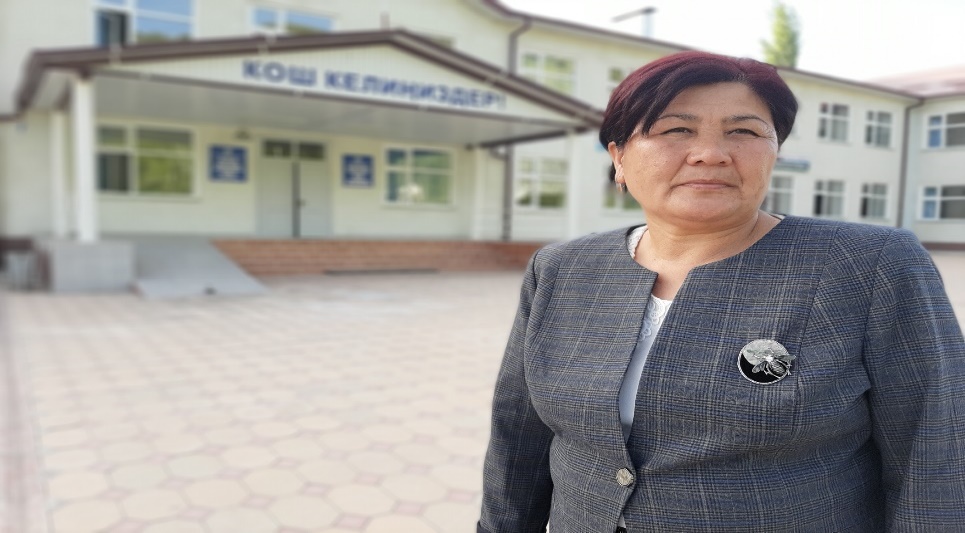 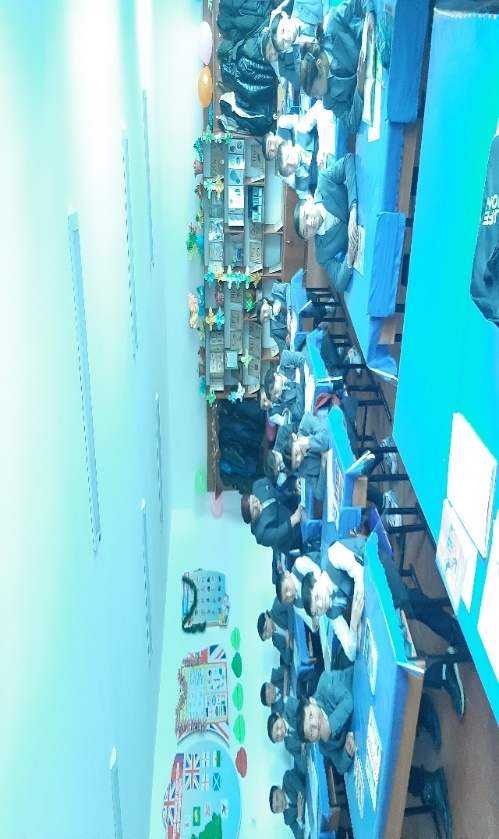 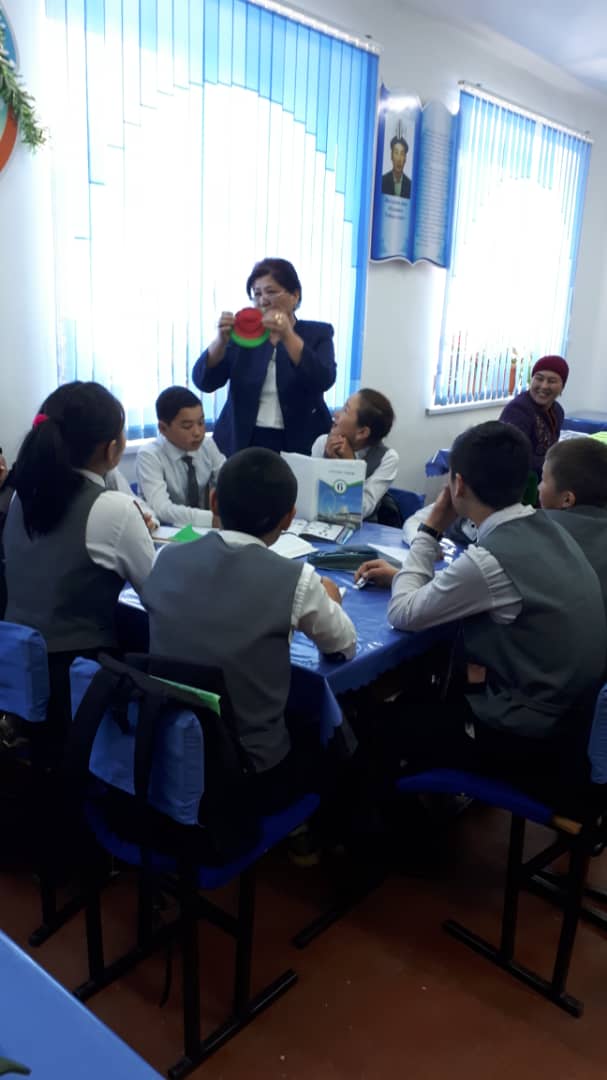 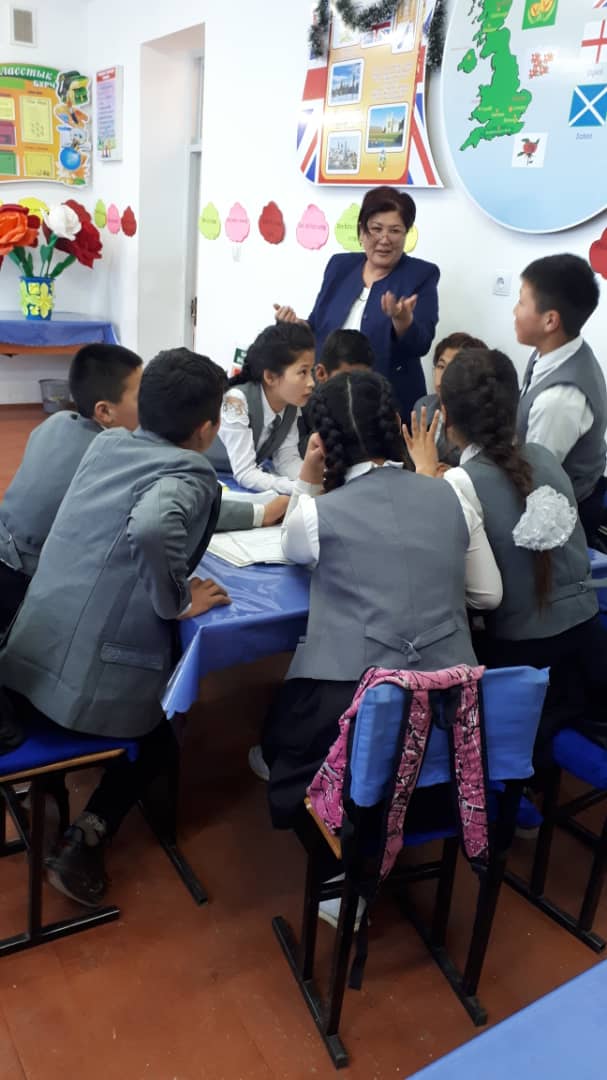 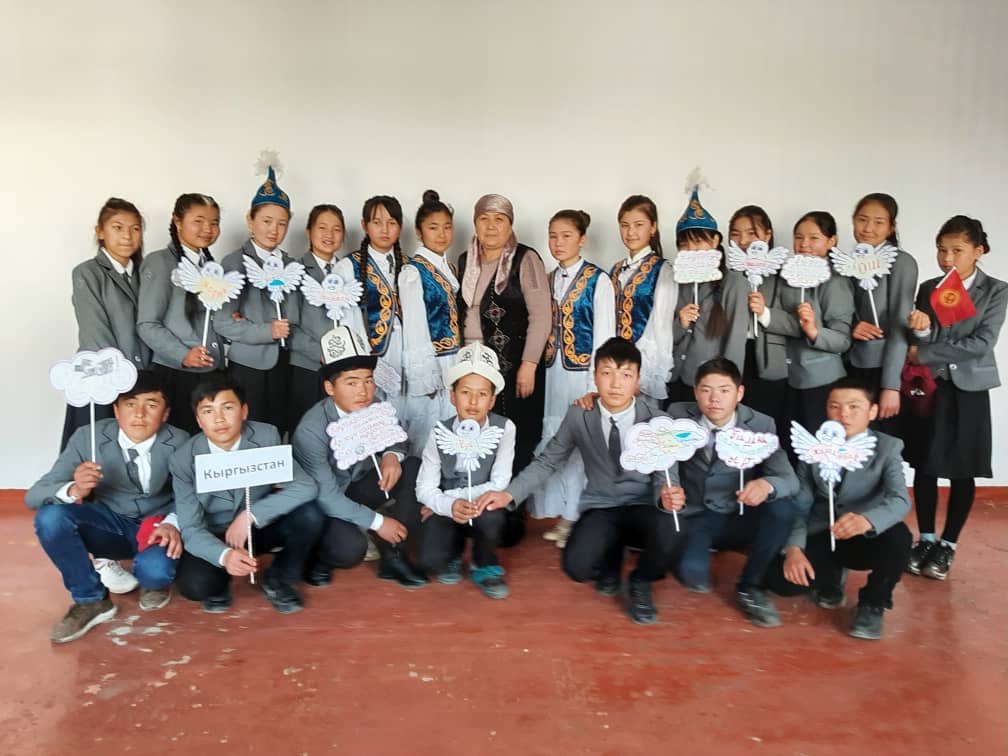 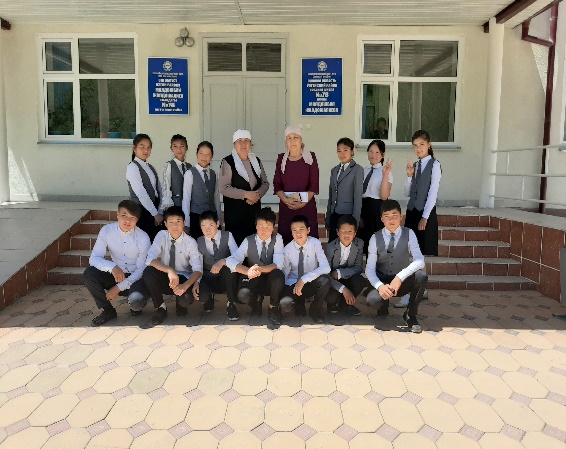 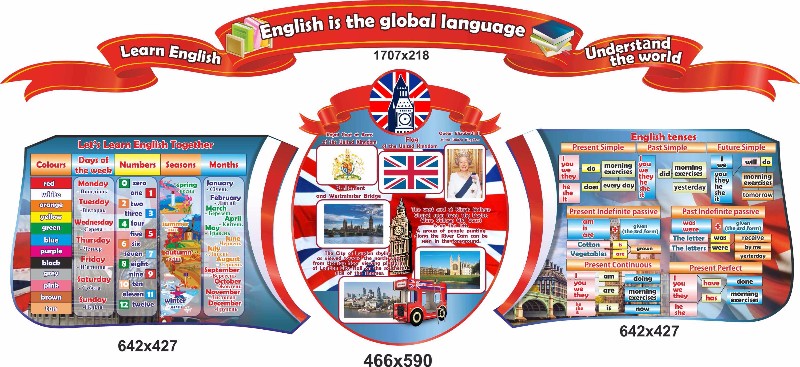 №Буюмдардын аттарыСаны1.Доска12.Компьютер13.Компьютер коюлган стол14.Процессор15.Проектор16.Мугалимдин столу17.Мугалимдин отургучу 18.Окуучулардын партасы129.Окуучулардын отургучтары2410.Стеллаж111.Жалюзи312.Класста ъст\р\лгън г\лдър9